Wydatek współfinansowany z Europejskiego Funduszu Społecznego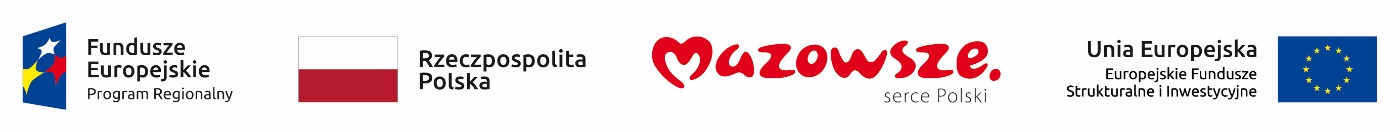 Warszawa, ... grudnia 2024 r.Formularz szacunkowej wyceny zamówienia:Wynajem powierzchni na potrzeby organizacji 14. Forum Rozwoju MazowszaI. Nazwa podmiotu dokonującego wyceny: …………………………..…………………………..…………………………..II. Szacunkowa wartość wynajmu obiektu spełniającego niezbędne kryteria i warunki do organizacji 14. Forum Rozwoju Mazowsza wynosi:I. opcja: (2 doby montażowe + 2 doby eventu)……………. zł netto / …………. zł bruttoII. opcja: (1 doba montażowa + 2 doby eventu)……………. zł netto / …………. zł bruttoIII. Podana cena dotyczy wynajmu obiektu w terminie/ach*:* Prosimy o uzupełnienie terminów mieszczących się tylko w przedziale od początku października do połowy listopada 2024 r., z uwzględnieniem preferowanych dni tygodnia dla I i II opcji:- niedziela, poniedziałek (montaż), wtorek, środa (event)/ poniedziałek (montaż), wtorek, środa (event)lub- poniedziałek, wtorek (montaż), środa, czwartek (event)/ wtorek, środa (montaż), czwartek (event)I. opcja (2 doby montażowe + 2 doby eventu)II. opcja (1 doba montażowa + 2 doby eventu)1.	……………………….2.	……………………….3. 	……………………….1.	……………………….2.	……………………….3. 	……………………….